Credit Reports & Scores 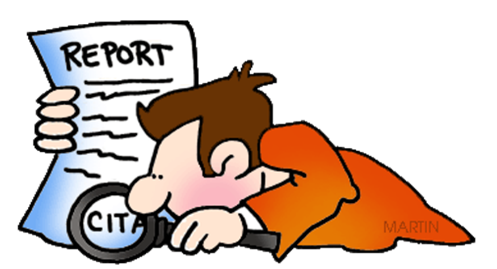 Scavenger HuntHow often can you get your free credit report?What are 3 ways to request your free credit report?What’s one item that doesn’t appear in your credit report?How long can a late payment stay in your credit report?List 4 things you can do to raise your credit score.Credit Reports & Scores Scavenger HuntANSWER SHEETHow often can you get your free credit report?You can get one free credit report every 12 months from each of the 3 major Credit Reporting Bureaus. There are also special exceptions that allow a person to get additional free credit reports, such as when correcting an error in a previous report, when unemployed and seeking a job, or if receiving public assistance. What are 3 ways to request your free credit report?Either online at: annualcreditreport.com (beware of imposter sites!), over the phone, or using a paper, mail-in request form.What’s one item that doesn’t appear in your credit report?Answers could include: banking and saving account information, details about purchases, medical records, criminal convictions, evictions, judgments, and personal characteristics, such as gender, ethnicity, religion, etc.How long can a late payment stay in your credit report?A late payment can be reported for up to 7 years from the date it occurred. Generally, all negative information can stay on a credit report for up to 7 years from the date of delinquency, with the exception of Chapter 7 bankruptcy being reported for 10 years.List 4 things you can do to raise your credit score.Actions could include: Pay bills on timeUse only a small portion (5-25%) of your credit limit on credit cardsPay more than the minimum amount due on billsAvoid opening up several new lines of credit at one timeCarry a mix of credit lines, such as 2-3 credit cards, car loan, mortgage, etc.Use your credit cards every few months to keep them open and activePlus other actions as listed in factsheets